ГОСТ 19170-2001 Стекловолокно. Ткань конструкционного назначения. Технические условия (с Изменением N 1)
ГОСТ 19170-2001

Группа И16     
     
МЕЖГОСУДАРСТВЕННЫЙ СТАНДАРТ


Стекловолокно

ТКАНЬ КОНСТРУКЦИОННОГО НАЗНАЧЕНИЯ 

Технические условия

Fibre glass. Constructive woven fabrics. 
Specifications

МКС 59.100.10
ОКП 59 5246Дата введения 2002-10-01Предисловие
1 РАЗРАБОТАН Открытым акционерным обществом НПО "Стеклопластик" 

ВНЕСЕН Госстандартом России

2 ПРИНЯТ Межгосударственным Советом по стандартизации, метрологии и сертификации (протокол N 19 от 24 мая 2001 г.)

За принятие проголосовали:


3 Постановлением Государственного комитета Российской Федерации по стандартизации и метрологии от 30 ноября 2001 г. N 497-ст межгосударственный стандарт ГОСТ 19170-2001 введен в действие непосредственно в качестве государственного стандарта Российской Федерации с 1 октября 2002 г.

4 ВЗАМЕН ГОСТ 19170-70*
_______________
* ГОСТ 19170-2001 вводится в действие с 01.10.2002 взамен ГОСТ 19170-73 "Ткани конструкционные из стеклянных крученых комплексных нитей. Технические условия" (ИУС N 2, 2002 год). - Примечание изготовителя базы данных

ВНЕСЕНО Изменение N 1, принятое Межгосударственным Советом по стандартизации, метрологии и сертификации (протокол N 31 от 08.06.2007). Государство-разработчик Россия. Приказом Федерального агентства по техническому регулированию и метрологии от 30.08.2007 N 222-ст введено в действие на территории РФ с 01.09.2008

Изменение N 1 внесено изготовителем базы данных по тексту ИУС N 11, 2007 год

ВНЕСЕНЫ поправки, опубликованные в ИУС N 3, 2011 год, ИУС N 6, 2011 год
Поправки внесены изготовителем базы данных     1 Область применения
Настоящий стандарт распространяется на ткани из стеклянных нитей, предназначенные в качестве упрочняющего материала при изготовлении стеклопластиков конструкционного назначения (далее - ткани).

Обязательные требования безопасности для жизни, здоровья и имущества населения при применении тканей изложены в разделе 5.

2 Нормативные ссылки
В настоящем стандарте использованы ссылки на следующие стандарты:
 
ГОСТ 12.4.028-76 Система стандартов безопасности труда. Респираторы ШБ-1 "Лепесток". Технические условия

ГОСТ 12.4.068-79 Система стандартов безопасности труда. Средства индивидуальной защиты дерматологические. Классификация и общие требования

ГОСТ 61-75 Кислота уксусная. Технические условия

ГОСТ 427-75 Линейки измерительные металлические. Технические условия

ГОСТ 1770-74 Посуда мерная лабораторная стеклянная. Цилиндры, мензурки, колбы, пробирки. Общие технические условия

ГОСТ 4109-79 Бром. Технические условия

ГОСТ 4159-79 Йод. Технические условия

ГОСТ 4232-74 Калий йодистый. Технические условия

ГОСТ 6709-72 Вода дистиллированная. Технические условия

ГОСТ 6943.0-93 (ИСО 1886-90) Стекловолокно. Правила приемки

ГОСТ 6943.8-79 Материалы текстильные стеклянные. Метод определения массовой доли влаги и веществ, удаляемых при прокаливании

ГОСТ 6943.10-79 Материалы текстильные стеклянные. Метод определения разрывной нагрузки и удлинения при разрыве

ГОСТ 6943.15-94 (ИСО 4602-78) Стекловолокно. Ткани. Нетканые материалы. Метод определения количества нитей на единицу длины основы и утка

ГОСТ 6943.16-94 (ИСО 4605-78) Стекловолокно. Ткани. Нетканые материалы. Методы определения массы на единицу площади

ГОСТ 6943.17-94 (ИСО 5025-78) Стекловолокно. Ткани. Нетканые материалы. Метод определения ширины и длины

ГОСТ 6943.18-94 (ИСО 4603-78) Стекловолокно. Ткани. Нетканые материалы. Метод определения толщины

ГОСТ 8325-93 (ИСО 3598-86) Стекловолокно. Нити крученые комплексные. Технические условия

ГОСТ 10163-76 Крахмал растворимый. Технические условия

ГОСТ 14067-91 Материалы текстильные. Метод определения величины перекоса

"ГОСТ 24104-2001 Весы лабораторные. Общие технические требования\

ГОСТ 25336-82 Посуда и оборудование лабораторные стеклянные. Типы, основные параметры и размеры
ГОСТ 25794.2-83 Реактивы. Методы приготовления титрованных растворов для окислительно-восстановительного титрования

ГОСТ 27068-86 Натрий серноватистокислый (натрия тиосульфат), 5-водный. Технические условия

ГОСТ 29101-91 Материалы стеклянные текстильные. Упаковка, маркировка, транспортирование и хранение

ГОСТ 29251-91 (ИСО 385-1-84) Посуда лабораторная стеклянная. Бюретки. Общие требования

ГОСТ 29329-92 Весы для статического взвешивания. Общие технические требования

ГОСТ 30177-94 (ИСО 1886-90) Волокна стеклянные, углеродные и асбестовые. Планы статистического контроля

(Измененная редакция, Изм. N 1).

3 Основные параметры и размеры3.1 Обозначение ткани состоит из трех частей:

первая часть - это буква Т - ткань конструкционная;

вторая часть состоит из цифр и букв, означающих структуру ткани (через дефис). Цифры указывают номер структуры, при необходимости добавляются буквы:

- П - для ткани с перевивочной кромкой, выработанной на бесчелночных ткацких станках;

- ИТ - для ткани структуры 10 с измененным тексом нити;

- СУ - для ткани с усиленным утком.

Буквы в скобках указывают марку стекла.

При выработке ткани из нитей стекла Е обозначение марки стекла опускается;

третья часть указывает вид замасливателя или аппретирующего вещества, а также вид обработки (через дефис).

При выработке ткани на замасливателе "парафиновая эмульсия" условное обозначение замасливателя опускается.

В скобках после обозначения трех частей может указываться ширина ткани (в сантиметрах).

Примеры условных обозначений:

Ткань стеклянная конструкционная, структуры 10ИТ, на замасливателе N 14, шириной 90 см:
Т-10ИТ-14 (90) ГОСТ 19170-2001
Ткань стеклянная конструкционная, структуры 11, термохимобработанная аппретирующим веществом ГВС-9:
Т-11-ГВС-9 ГОСТ 19170-2001
Ткань стеклянная конструкционная, структуры СУ (усиленный уток), выработанная из стекла марки ВМП, на замасливателе N 14:
Т-СУ (ВМП)-14 ГОСТ 19170-20013.2 Марки ткани, ее строение, виды замасливателей и аппретирующих составов приведены в таблице 1.


Таблица 1
3.1, 3.2. (Измененная редакция, Изм. N 1).

4 Технические требования4.1 Ткань конструкционного назначения должна вырабатываться по технологическому регламенту, утвержденному в установленном порядке, в соответствии с требованиями настоящего стандарта.
4.2 При изготовлении ткани различных марок используют нити по ГОСТ 8325 или нити из стекла марок ВМ-1, ВМД и ВМП, изготовленные по нормативным документам.

(Измененная редакция, Изм. N 1).
4.3 Ткань изготовляют шириной 70, 80, 92, 100, 110, 115 см с допускаемым отклонением% от номинального значения.

Допускается при выработке ткани на бесчелночных ткацких станках бахрома от уточных нитей длиной не более 5 мм.
4.4 Ткань выпускают в виде кусков, намотанных на гильзы по нормативному документу с закреплением на них начала куска по утку. Намотка должна быть плотной, с равномерным натяжением, без образования складок, с одинаковым расстоянием от краев гильзы с обеих сторон. 

Сдвиг отдельных слоев ткани в торцах рулона не должен превышать 1 см. 

Допускается по согласованию изготовителя с потребителем намотка ткани на валики по нормативным документам.
4.5 Каждый рулон может состоять не более чем из двух кусков ткани. Концы кусков накладывают друг на друга, сшивают или склеивают. Допускается в местах соединения кусков прокладка сигналов, выведенных на торец рулона.
4.6 Длина куска ткани марок Т-10, Т-10/1, Т-10-14, Т-10 (ВМП), Т-10ИТ, Т-10ИТ-14, Т-СУ(ВМ)-78, Т-СУ(ВМ)-14, Т-33-270 должна быть не менее 90 м. 

Допускаются куски длиной не менее 40 м до 20% от партии. 

Длина куска ткани в рулоне для остальных марок должна быть не менее 50 м. 

Допускаются куски ткани длиной не менее 15 м до 20% от партии.

(Измененная редакция, Изм. N 1).
4.7 Характеристики
4.7.1 Ткань не горюча, не взрывоопасна, не токсична.
4.7.2 По физико-механическим показателям ткани конструкционного назначения должны соответствовать требованиям, указанным в таблице 2.


Таблица 2
4.7.3 Массовая доля веществ, удаляемых при прокаливании в ткани в зависимости от замасливателя должна быть, %:

не менее 0,3 - для N 14, N 4с;

от 0,5 до 1,5 - для N 76, N 78, N 752, N 270, N 41, ПТ;

не более 2,0 - для парафиновой эмульсии.
4.7.2, 4.7.3 (Измененная редакция, Изм. N 1). 
4.7.4 В ткани марки Т-11-ГВС-9 массовая доля аппретирующего вещества не должна быть более 0,5%.

"Йодное число" в закрепленной на поверхности ткани части аппретирующего вещества должно быть не менее 0,2%.
4.7.5 В ткани допускаются пороки внешнего вида в соответствии с таблицей 3. На условную длину ткани 100 м допускаются пороки не более 50 баллов.


Таблица 3

(Измененная редакция, Изм. N 1).
4.7.6 На ткани марки Т-11-ГВС-9 допускаются разнооттеночность, пятна, штрихи, следы от складок без механических повреждений.
4.7.7 Допускается по согласованию изготовителя с потребителем участки ткани с пороками, превышающими допустимые размеры, помечать цветными сигналами или штампом на кромках как "условный вырез", которые не учитывают в длине куска и не оценивают в баллах.
4.8 Маркировка

Маркировка ткани - по ГОСТ 29101.
4.9 Упаковка

Упаковка ткани - по ГОСТ 29101.

По согласованию с потребителем допускается другой вид упаковки.

(Измененная редакция, Изм. N 1).

5 Требования безопасности5.1 При изготовлении и применении ткани в воздушную среду производственных помещений выделяется стеклянная пыль. Пыль раздражающе действует на слизистые оболочки верхних дыхательных путей и кожные покровы работающих, вызывает зуд кожи.

Пыль не горюча, не взрывоопасна, не способна к кумуляции.

Норма предельно допустимой концентрации стеклянной пыли в производственных помещениях - по нормативным документам, принятым в странах содружества*.
______________________ 
* На территории Российской Федерации действуют ГН 2.2.5.1313-03 "Предельно допустимые концентрации (ПДК) вредных веществ в воздухе рабочей зоны. Гигиенические нормативы".

(Измененная редакция, Изм. N 1).
5.2 Для защиты органов дыхания при работе с тканью необходимо применять респиратор ШБ-1 типа "Лепесток" по ГОСТ 12.4.028 или респиратор У-2К по нормативному документу.

Для защиты кожного покрова используют защитные дерматологические средства по ГОСТ 12.4.068.

Работающих в цехах по переработке ткани должны обеспечивать защитной спецодеждой в соответствии с типовыми нормами.
5.3 Для обеспечения чистоты воздуха в рабочей зоне производственные помещения должны быть оборудованы приточно-вытяжной вентиляцией.

6 Правила приемки6.1 Партией считают количество ткани одной марки и способа производства, оформленное одним документом о качестве. Приемку ткани проводят по ГОСТ 6943.0.

Контроль внешнего вида ткани при приемке по ГОСТ 6943.0 проводят со следующим изменением: проверке внешнего вида на предприятии-изготовителе подвергают каждый рулон.

Показатели ткани: "масса единицы площади", "разрывная нагрузка", "ширина", "массовая доля замасливателя или аппретирующего вещества" - определяют на каждой партии.

Показатель "толщина" определяют по требованию потребителя. 

(Измененная редакция, Изм. N 1).
6.2 Критерии приемки и браковки партии при применении статистического приемочного контроля по ГОСТ 30177 - по согласованию изготовителя с потребителем.
6.3 Каждая партия сопровождается документом, удостоверяющим ее качество, с указанием:

- наименования предприятия-изготовителя и его товарного знака;

- марки ткани;

- номера партии;

- количества рулонов в партии;

- количества ткани в партии в метрах;

- результатов испытаний;

- даты проведения испытаний;

- обозначения настоящего стандарта;

- штампа и подписи ответственного лица.

7 Методы испытаний7.1 Контроль качества внешнего вида ткани проводят просмотром лицевой стороны ткани на браковочном столе или мерильно-браковочной машине.

Количество баллов по порокам внешнего вида  на условную длину 100 м определяют по формуле
, (1)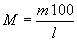 
где  - сумма баллов в рулоне;

 - длина ткани в рулоне, м. 

Бахрому в кромках и размеры пороков измеряют металлической линейкой по ГОСТ 427.
7.2 Определение массы единицы площади - по ГОСТ 6943.16.
7.3 Определение разрывной нагрузки - по ГОСТ 6943.10.
7.4 Определение ширины и длины ткани - по ГОСТ 6943.17. Длину бахромы не учитывают в ширине ткани.
7.5 Определение массовой доли веществ, удаляемых при прокаливании - по ГОСТ 6943.8.
7.6 Определение толщины ткани - по ГОСТ 6943.18.
7.7 Определение количества нитей на единицу длины основы и утка - по ГОСТ 6943.15.
7.8 Определение перекоса - по ГОСТ 14067.
7.9 Определение "йодного числа" - по приложению А.

8 Транспортирование и хранение
Транспортирование и хранение ткани - по ГОСТ 29101.

9 Гарантии изготовителя9.1 Изготовитель гарантирует соответствие ткани требованиям настоящего стандарта при соблюдении потребителем условий транспортирования и хранения.
9.2 Гарантийный срок хранения ткани - два года со дня испытаний. 

По истечении гарантийного срока хранения допускается потребителем проведение перепроверки на соответствие ткани требованиям настоящего стандарта. Решение о дальнейшем использовании ткани принимает потребитель.

ПРИЛОЖЕНИЕ А (обязательное). Метод определения "йодного числа"ПРИЛОЖЕНИЕ А 
(обязательное)
A.1 Отбор проб

От каждой отобранной единицы продукции отрезают полоску ткани длиной 10-15 см по всей ширине. Полоски ткани разрезают на квадраты со стороной 1,5-2,0 см. Полученные квадраты тщательно перемешивают и из полученной общей пробы отбирают две пробы массой 15-20 г. Испытания проводят на каждой отобранной пробе.

А.2 Аппаратура, реактивы, посуда

Весы лабораторные по ГОСТ 24104.

Весы с погрешностью взвешивания ±0,002 г по ГОСТ 29329.

Йод по ГОСТ 4159.

Бром по ГОСТ 4109.

Кислота уксусная по ГОСТ 61.

Натрий серноватистокислый по ГОСТ 27068.

Калий йодистый по ГОСТ 4232, 10%-ный раствор.

Крахмал (растворимый) реактивный по ГОСТ 10163.

Вода дистиллированная по ГОСТ 6709.

Вода водопроводная.

Колба К-1-500-29/32 по ГОСТ 25336.

Колба 2-1000-2 по ГОСТ 1770.

Бюретка 5-2-25 по ГОСТ 29251.

Холодильник по ГОСТ 25336.

(Измененная редакция, Изм. N 1).

А.3 Подготовка к испытанию

А.3.1 Приготовление раствора бромида йода (JВг)

6,5 г измельченного металлического йода взвешивают с погрешностью ±0,1 г, помещают в колбу вместимостью 1000 см. Затем добавляют небольшое количество уксусной кислоты и 2,56 см брома, после полного растворения йода добавляют уксусную кислоту до метки на колбе и тщательно перемешивают.

А.3.2 Приготовление раствора серноватистокислого натрия концентрации 0,1 моль/дм

24,8 г серноватистокислого натрия взвешивают с погрешностью ±0,1 г, помещают в колбу вместимостью 1000 см, добавляют небольшое количество прокипяченной, а затем охлажденной под хлоркальциевой трубкой дистиллированной воды. После полного растворения серноватистокислого натрия добавляют дистиллированную воду до метки на колбе. Через 10 сут определяют поправочный коэффициент для приведения концентрации раствора точно к 0,1 моль/дм по ГОСТ 25794.2. Раствор хранят в стеклянных емкостях, защищенных от света и углекислого газа.

А.3.3 Приготовление раствора крахмала

0,5 г крахмала тщательно растворяют в 10 см холодной воды. Полученный раствор вливают в 90 см кипящей воды и кипятят около 2 мин, пока раствор не станет прозрачным.

А.4 Проведение испытаний

Пробу массой 15-20 г, взвешенную на весах с погрешностью ±0,002 г, помещают в колбу вместимостью 500 см. Приливают 100 см уксусной кислоты, подсоединяют ее к обратному холодильнику и кипятят 1 ч. Содержимое колбы охлаждают под проточной водопроводной водой и сливают.

Пробу в колбе промывают декантацией три раза по 30 см дистиллированной водой и приливают 100 см уксусной кислоты и 100 см дистиллированной воды.

Параллельно проводят холостой опыт: в отдельную колбу приливают 100 см уксусной кислоты и 100 см дистиллированной воды. В колбу с пробой и в колбу холостого опыта приливают из бюретки по 25 см раствора бромида йода и оставляют колбы в темном месте на 1 ч закрытыми притертыми стеклянными пробками.

После этого приливают в обе колбы по 20 см 10%-ного раствора йодистого калия и тщательно перемешивают. При тщательном перемешивании содержимое оттитровывают раствором серноватистокислого натрия до соломенно-желтого цвета, затем приливают 2 смраствора крахмала и продолжают титровать до полного обесцвечивания.

А. 5 Обработка результатов

Йодное число Й.Ч., %, вычисляют по формуле
, (А.1)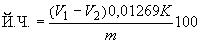 где  - объем раствора серноватистокислого натрия концентрации 0,1 моль/дм, израсходованный на титрование холостого опыта, см;

 - объем раствора серноватистокислого натрия концентрации 0,1 моль/дм, израсходованный на титрование раствора с пробой, см;

0,01269 - количество йода, соответствующее 1 см раствора серноватистокислого натрия концентрации 0,1 моль/дм;

 - поправочный коэффициент для приведения концентрации раствора серноватистокислого натрия точно к 0,1 моль/дм;

 - массы пробы ткани, г.

Допустимое расхождение между результатами двух параллельных определений не должно превышать 10% относительно результата измерений. При расхождении более 10% необходимо провести еще два измерения.

За результат измерения принимают среднеарифметическое двух параллельных определений. Промежуточные вычисления проводят до третьего знака после запятой. Округление конечного результата проводят до второго знака после запятой.



Текст документа сверен по:
официальное издание
М.: ИПК Издательство стандартов, 2002 

Наименование государстваНаименование национального органа по стандартизацииАзербайджанская РеспубликаАзгосстандартРеспублика АрменияАрмгосстандартРеспублика БеларусьГосстандарт Республики БеларусьРеспублика КазахстанГосстандарт Республики КазахстанКыргызская РеспубликаКыргызстандартМолдоваМолдова-СтандартРоссийская ФедерацияГосстандарт РоссииРеспублика ТаджикистанТаджикстандартТуркменистанГлавгосслужба "Туркменстандартлары"Республика УзбекистанУзгосстандартУкраинаГосстандарт УкраиныМарка тканиСтруктура нитиСтруктура нитиКоличество нитей на 1 см, н/смКоличество нитей на 1 см, н/смВид переплетения тканиВид замасливателя 
и аппретирующего веществаОсноваУтокОсноваУтокТ-10ЕС6 26х2ЕС6 26х236+120±1Сатин 8/3N 14, парафиновая эмульсияТ-10ИТЕС6 34х2
ЕС9 34х2ЕС6 34х2
ЕС9 34х2 
ЕС9 68
27,5±115±1Сатин 5/3 
или сатин 8/3То жеТ-10 (ВМП)ВМПС8
27х2ВМПС8 
27х236+120±1Сатин 8/3N 14, N 4сТ-11ЕС7 54х2 
ЕС9 52х2ЕС7 54х2 
ЕС9 52х2 22+113±1Сатин 8/3 или сатин 5/3N 752, парафиновая эмульсия, аппретирующее вещество ГВС-9 
Т-12ЕС9 52х2ЕС9 52х222+113±1То жеN 41, парафиновая эмульсияТ-13ЕС7 54х2 
ЕС9 52х2
ЕС6 34х3 
ЕС9 54х2 ЕС7 54х2 
ЕС9 52х2 или
ЕС9 104 
ЕС6 34х3 или
ЕС9 108 16+110±1ПолотняноеN 76, N 78, N 270, парафиновая эмульсия, ПТТ-14ЕС7 54х2ЕС7 54х216+113±1ПолотняноеПарафиновая эмульсияТ-41ЕС9 34х3ЕС9 34х316+116±1Сатин 5/3N 76Т-41/1ЕС9 34х3ЕС9 34х318+114±1То жеN 76Т-33ЕС6 17х2ЕС6 17х216+116±1ПолотняноеN 270Т-25(ВМ)ВМС10 42х2х4 
или 
ВМС10
84х4ВМС10 4210+16±1То жеN 78, N 14, парафиновая эмульсияТ-25(ВМП)ВМПС10 42х2х4 
или ВМПС10 84х4ВМПС10 4210+16±1ПолотняноеТо жеТ-26(ВМ)ВМС8
28х2х4 
или ВМС8 56х4ВМС8 2812±16±1""Т-26(ВМП)ВМПС8 28х2х4 
или ВМПС8 56х4ВМПС8 2812±16±1"N 14, N 78, парафиновая эмульсияТ-СУ(ВМ)ВМС8 
28х2ВМС8 28х224+132±1Сатин 8/3N 78, N 14Т-СУ(ВМП)ВМПС8 28х2ВМПС8 28х224+132±1Сатин 8/3N 78, N 14Т-9/2(ВМ)ВМС8
28х2ВМС8
28х2х410+19±1ПолотняноеN 270, парафиновая эмульсияТ-53(ВМП)ВМПС8
28х4ВМПС8 2820+112±1Сатин 4 - ремизный неправильныйN 76, N 78, N 14, N 4сПримечания 

1 Допускается по согласованию потребителя с изготовителем при изготовлении ткани использовать нити другой структуры и марки стекла при соблюдении всех требований настоящего стандарта. 

2 Допускается по согласованию с потребителем замена стекла марки ВМ-1 на стекло марок ВМП и ВМД. 

3 Допускается по согласованию потребителя с изготовителем применение других видов замасливателей и обработок.

4 Направление и величину крутки нити устанавливает предприятие-изготовитель.
Примечания 

1 Допускается по согласованию потребителя с изготовителем при изготовлении ткани использовать нити другой структуры и марки стекла при соблюдении всех требований настоящего стандарта. 

2 Допускается по согласованию с потребителем замена стекла марки ВМ-1 на стекло марок ВМП и ВМД. 

3 Допускается по согласованию потребителя с изготовителем применение других видов замасливателей и обработок.

4 Направление и величину крутки нити устанавливает предприятие-изготовитель.
Примечания 

1 Допускается по согласованию потребителя с изготовителем при изготовлении ткани использовать нити другой структуры и марки стекла при соблюдении всех требований настоящего стандарта. 

2 Допускается по согласованию с потребителем замена стекла марки ВМ-1 на стекло марок ВМП и ВМД. 

3 Допускается по согласованию потребителя с изготовителем применение других видов замасливателей и обработок.

4 Направление и величину крутки нити устанавливает предприятие-изготовитель.
Примечания 

1 Допускается по согласованию потребителя с изготовителем при изготовлении ткани использовать нити другой структуры и марки стекла при соблюдении всех требований настоящего стандарта. 

2 Допускается по согласованию с потребителем замена стекла марки ВМ-1 на стекло марок ВМП и ВМД. 

3 Допускается по согласованию потребителя с изготовителем применение других видов замасливателей и обработок.

4 Направление и величину крутки нити устанавливает предприятие-изготовитель.
Примечания 

1 Допускается по согласованию потребителя с изготовителем при изготовлении ткани использовать нити другой структуры и марки стекла при соблюдении всех требований настоящего стандарта. 

2 Допускается по согласованию с потребителем замена стекла марки ВМ-1 на стекло марок ВМП и ВМД. 

3 Допускается по согласованию потребителя с изготовителем применение других видов замасливателей и обработок.

4 Направление и величину крутки нити устанавливает предприятие-изготовитель.
Примечания 

1 Допускается по согласованию потребителя с изготовителем при изготовлении ткани использовать нити другой структуры и марки стекла при соблюдении всех требований настоящего стандарта. 

2 Допускается по согласованию с потребителем замена стекла марки ВМ-1 на стекло марок ВМП и ВМД. 

3 Допускается по согласованию потребителя с изготовителем применение других видов замасливателей и обработок.

4 Направление и величину крутки нити устанавливает предприятие-изготовитель.
Примечания 

1 Допускается по согласованию потребителя с изготовителем при изготовлении ткани использовать нити другой структуры и марки стекла при соблюдении всех требований настоящего стандарта. 

2 Допускается по согласованию с потребителем замена стекла марки ВМ-1 на стекло марок ВМП и ВМД. 

3 Допускается по согласованию потребителя с изготовителем применение других видов замасливателей и обработок.

4 Направление и величину крутки нити устанавливает предприятие-изготовитель.
Марка тканиНоминальная масса единицы площади, г/мНоминальная толщина ткани, ммРазрывная нагрузка, Н (кгс), не менееРазрывная нагрузка, Н (кгс), не менееОсноваУтокТ-102900,232450(250)1323(135)Т-10-142900,232940(300)1568(160)Т-10(ВМП)-143100,253136(320)1764(180)Т-10(ВМП)-4с3100,253136(320)1764(180)Т-10ИТ2900,242646(270)1274(130)Т-10ИТ-142900,242940(300)1568(160)Т-113850,302744(280)1568(160)Т-11-ГВС-93850,301764(180)931(95)Т-11-7523850,332744(280)1568(160)Т-123700,282695(275)1568(160)Т-12-413700,282597(265)1372(140)Т-132850,271764(180)1176(120)Т-13-762850,271764(180)1274(130)Т-13-ПТ2850,271764(180)1274(130)Т-13-2702850,261960(200)1372(140)Т-143080,271764(180)1470(150)Т-41/1-763300,261960(200)1568(160)Т-41-763300,261764(180)1764(180)Т-33-2701100,11588(60)588(60)Т-25(ВМ)3650,253920(400)294(30)Т-25(ВМ)-783650,304410(450)343(35)Т-25(ВМ)-143650,274312(440)294(30)Т-25(ВМП)3650,253920(400)294(30)Т-25(ВМП)-143650,274312(440)294(30)Т-25(ВМП)-783650,304410(450)343(35)Т-26(ВМ)-782800,223430(350)196(20)Т-26(ВМП)2800,223430(350)196(20)Т-26(ВМП)-142800,223430(350)196(20)Т-26(ВМП)-782800,223430(350)196(20)Т-СУ(ВМ)-783200,272156(220)2842(290)Т-СУ(ВМП)-783200,272156(220)2842(290)Т-СУ(ВМ)-143150,271764(180)2744(280)Т-СУ(ВМП)-143150,271764(180)2744(280)Т-53(ВМП)-142700,223040(310)490(50)Т-53(ВМП)-762700,223040(310)490(50)Т-53(ВМП)-782700,223040(310)490(50)Т-53(ВМП)-4с2700,223040(310)490(50)Т-9/2(ВМ)2650,20588(60)2548(260)Т-9/2(ВМ)-2702650,25588(60)2548(260)Примечания

1 Значение массы единицы площади стеклоткани должно быть в пределах ±5% от номинального значения.

2 Толщина должна быть в пределах ±15% от номинального значения.

3 Единичные результаты испытаний разрывной нагрузки должны составлять не менее 80% нормированного значения.

4 По согласованию между потребителем и изготовителем при заказе продукции могут устанавливаться другие показатели и допуски.Примечания

1 Значение массы единицы площади стеклоткани должно быть в пределах ±5% от номинального значения.

2 Толщина должна быть в пределах ±15% от номинального значения.

3 Единичные результаты испытаний разрывной нагрузки должны составлять не менее 80% нормированного значения.

4 По согласованию между потребителем и изготовителем при заказе продукции могут устанавливаться другие показатели и допуски.Примечания

1 Значение массы единицы площади стеклоткани должно быть в пределах ±5% от номинального значения.

2 Толщина должна быть в пределах ±15% от номинального значения.

3 Единичные результаты испытаний разрывной нагрузки должны составлять не менее 80% нормированного значения.

4 По согласованию между потребителем и изготовителем при заказе продукции могут устанавливаться другие показатели и допуски.Примечания

1 Значение массы единицы площади стеклоткани должно быть в пределах ±5% от номинального значения.

2 Толщина должна быть в пределах ±15% от номинального значения.

3 Единичные результаты испытаний разрывной нагрузки должны составлять не менее 80% нормированного значения.

4 По согласованию между потребителем и изготовителем при заказе продукции могут устанавливаться другие показатели и допуски.Примечания

1 Значение массы единицы площади стеклоткани должно быть в пределах ±5% от номинального значения.

2 Толщина должна быть в пределах ±15% от номинального значения.

3 Единичные результаты испытаний разрывной нагрузки должны составлять не менее 80% нормированного значения.

4 По согласованию между потребителем и изготовителем при заказе продукции могут устанавливаться другие показатели и допуски.Наименование порокаДопускаемые размерыОценка каждого порока, балл1 Близна в одну нить длинойОт 5 до 10 см 1,0 На каждые следующие 10 см2,02 Близна в две нити длинойДо 2 см 1,0 На каждые следующие 2 см2,03 Отклонения по количеству уточных нитей от допускаемого на длине ткани до 2 смДо 2 нитей 1,0
До 4 нитей2,04 Пороки кромки (обрывы уточных нитей, рваная кромка, затяжки, петли длиной свыше 3 мм и др.) на длине тканиДо 10 см 1,0 На каждые следующие 10 см2,05 Утолщения (затаски, заработка пуха, слет утка, склейки и др.) за каждый случайДлиной от 3 до 8 см и шириной от 1 до 3 мм1,0Для тканей марок Т-СУ(ВМ) и Т-25(ВМ) за каждые три случаяДлиной от 3 до 8 см и шириной от 1 до 3 мм1,06 Нить другого вида (по толщине, структуре) в основе длинойНа каждые 100 см1,07 Нить другого вида (по толщине, структуре) в утке на длине тканиДо 3 см2,0От 3 до 20 см10,08 Затяжка или слабонатянутая нитьКаждый случай1,09 Отклонения по переплетению (поднырки, сбой рисунка, неподработка на длине ткани до 1 м,
пролет утка и др.)То же1,010 Недолет утка длинойОт 5 до 30 см0,5Св. 30 см1,011 Пятно немасляного происхождения, отчетливо видное, диаметромДо 2,6 см2,0От 2,6 до 5,0 см5,012 Темная нить длиной до 50 см (для неаппретированных тканей)До 5 нитей1,013 Петли по фону высотойДо 2 ммНе оцениваются14 Концы нитей при ликвидации обрыва длинойДо 5 ммТо же15 Перекос уточных нитей в ткани структуры 10, 10ИТ, 41, 41/1, 25(ВМ), 26(ВМ), СУ(ВМ), 53(ВМП)He более 2%"марок Т-9/2(ВМ), Т-9/2(ВМ)-270, Т-13-270,
Т-33-270He более 3%"16 Ворсистость и провисание фона тканиВорсинки от разрушенных одиночных элементарных нитей, видимые невооруженным глазом"